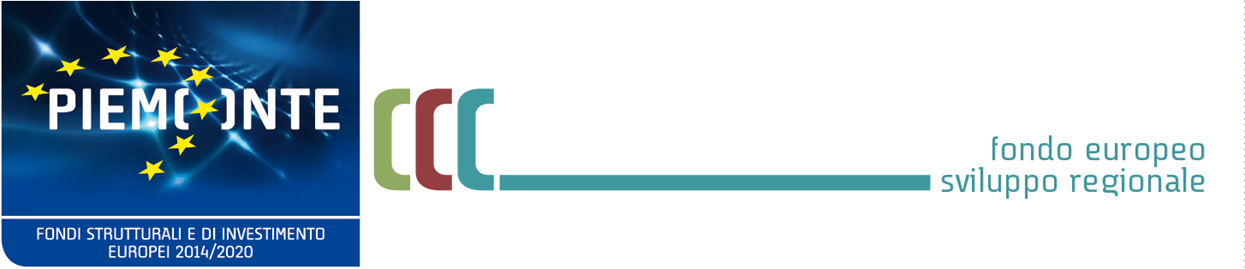 Bando SC-UPSupporto ai programmi di consolidamento e crescita delle start up, a rafforzamento e integrazione dei progetti di investimento da parte di soci e/o investitori terziCodice Bando: I.1.b.4.1_start upApprovato con Determinazione dirigenziale n. 464 del 01/08/2019 del Responsabile del Settore Sistema universitario, diritto allo studio, ricerca e innovazione della Direzione Competitività del sistema regionaleDICHIARAZIONE SUL CUMULO DI AIUTIDICHIARAZIONE SOSTITUTIVA DELL’ATTO DI NOTORIETA’(Art. 47 e Art. 38 del D.P.R. 28 dicembre 2000, n. 445) e s.m.i.esente da bollo ai sensi dell’art. 37 D.P.R. 445/2000 e s.m.i.Il/La Sottoscritto/a                     codice fiscale      nato/a a         (     )   il       residente a        (     )  in       in qualità di legale rappresentante dell’impresa       con sede legale a       (     )  in      con sede operativa a       (     )  in      (non compilare se la stessa della sede legale)codice fiscale       	Partita IVA       	PEC       - consapevole delle sanzioni penali cui incorre in caso di dichiarazione mendace o contenente dati non più rispondenti a verità, nonché della decadenza dai benefici eventualmente conseguiti qualora l’Amministrazione, a seguito di controllo, riscontri la non veridicità del contenuto della suddetta dichiarazione, come previsto dagli artt. 75 e 76 del D.P.R. n. 445/2000; - al fine di usufruire dell’agevolazione prevista dal Bando “SC_UP”, qualificabile come aiuto di Stato a favore delle imprese in fase di avviamento ai sensi dell’art. 22 del Regolamento (UE) n. 651/2014 ed in combinato disposto con l’art. 8 di tale Regolamento per cui sulle categorie di investimento previste dall’art. 22 si possono cumulare le categorie degli investimenti previsti in particolare dall’art. 21 del Regolamento (UE) n. 651/2014, dall’art. 4 del Regolamento (UE) n. 1407/2013 (de minimis), dall’art. 4 del Regolamento (UE) n. 1408/2013 (de minimis produzione agricola), dall’art. 4 del Regolamento (UE) N. 717/2014 (de minimis pesca - acquacultura), dagli artt. 18 e 45 del Regolamento (UE) n. 702/2014 (esenzione agricola), dagli art. 18 e 35 del Regolamento (UE) n. 1388/2014 (esenzione pesca) o di altri aiuti di Stato concernenti le stesse categorie di investimento di cui al comma 3 dell’art. 22 del Regolamento (UE) n. 651/2014 e s.m.i. D I C H I A R A che ha ricevuto in concessione i seguenti aiuti ai sensi dell’art. 22 del Regolamento (UE) n. 651/2014 e s.m.i. sulle seguenti categorie di investimento: che ha ricevuto in concessione i seguenti aiuti ai sensi dell’art. 21 del Regolamento (UE) n. 651/2014 e s.m.i. sulle seguenti categorie di investimento: che ha ricevuto in concessione i seguenti aiuti ai sensi del  Regolamento (UE) n. 1407/2013 “de minimis”;  Regolamento (UE) n. 1408/2013 “de minimis produzione agricola”;  Regolamento (UE) n. 717/2014 “de minimis pesca-acquacoltura”;  Regolamento (UE) n. 360/2012 “de minimis servizi di interesse economico generale” (in caso di più concessioni, aggiungere le informazioni necessarie) che ha ricevuto in concessione i seguenti aiuti ai sensi del ______________________ (indicare la base giuridica, ad es.: art. 23 del Regolamento (UE) n. 651/2014, art. 45 Regolamento (UE) n. 702/2014; in caso di più concessioni, aggiungere le informazioni necessarie)La dichiarazione è sottoscritta con apposizione della firma digitale dall’interessato e caricata sul sistema informatico di presentazione delle domandeAi sensi dell’art. 13 del RGPD 679/2016 (Regolamento Generale sulla Protezione dei Dati), La informiamo che i suoi dati personali saranno trattati nel rispetto della normativa sopra riportata in maniera lecita, corretta e trasparente, tutelando la sua riservatezza, garantendo i suoi diritti e per le sole finalità del procedimento amministrativo per il quale sono richiesti. Prendere visione dell’informativa completa reperibile sul sito www.finpiemonte.it.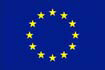 Programma Operativo Regionale“Investimenti a favore della crescita e l’occupazione”FESR 2014/2020Obiettivo tematico 1 -  Asse I Ricerca, sviluppo tecnologico e innovazioneAzione I.1.b.4.1 “Sostegno alla creazione e al consolidamento di start-up innovative ad alta intensità di applicazione e conoscenza e alle iniziative di spin-off della ricerca”Base giuridica aiuti:Regolamento (UE) n. 651/2014 e s.m.iCODICE RNA - COR/COVAR (ove disponibile: in caso contrario indicare il numero del regime di aiuto SA.____/Descrizione della misura agevolativa)Indicare in base a quale lettera del comma 3 dell’art. 22 è stato concesso il contributo. In sintesi, a) prestiti, b) garanzie o c) sovvenzioni, compresi investimenti anche in equity o quasi equity.Importo dell’aiuto ricevuto (ESL)…….CODICE RNA - COR/COVAR  (ove disponibile: in caso contrario indicare il numero del regime di aiuto SA.____/Descrizione della misura agevolativa)Indicare in base a quale lettera del comma 4 dell’art. 21 è stato concesso il contributo. In sintesi: a) prestiti, b) garanzie o c) sovvenzioni, compresi investimenti anche in equity o quasi equity.Importo dell’aiuto ricevuto (ESL)…….CODICE RNA - COR/COVAR (ove disponibile: in caso contrario indicare il numero del regime di aiuto SA.____/Descrizione della misura agevolativa)Indicare in quale delle categorie di investimento di cui al comma 3 dell’art. 22 ricade l’investimento per cui è stato concesso il contributo indicato al presente punto 4. In sintesi, a) prestiti, b) garanzie o c) sovvenzioni, compresi investimenti anche in equity o quasi equity.Importo dell’aiuto ricevuto (ESL)…….CODICE RNA - COR/COVAR (ove disponibile: in caso contrario indicare il numero del regime di aiuto SA.____/Descrizione della misura agevolativa)Indicare in quale delle categorie di investimento di cui al comma 3 dell’art. 22 ricade l’investimento per cui è stato concesso il contributo indicato al presente punto 3. In sintesi, a) prestiti, b) garanzie o c) sovvenzioni, compresi investimenti anche in equity o quasi equity.Importo dell’aiuto ricevuto (ESL)…….